Об утверждении Плана мероприятий по противодействию коррупции  в дминистрации Чукальского сельского поселения Шемуршинского района  Чувашской Республики на 2021 - 2024 годыВ целях реализации положений Федерального закона от 25 декабря 2008 года №273-ФЗ «О противодействии коррупции», Закона Чувашской Республики от 04 июня 2007 года №14 «О противодействии коррупции», Указа Президента РФ от 16 августа 2021 г. N 478 «О Национальном плане противодействия коррупции на 2021 - 2024 годы" администрация Шемуршинского района постановляет:1. Утвердить прилагаемый План мероприятий по противодействию коррупции  в администрации Шемуршинского района Чувашской Республики на 2021 - 2024 годы.2. Контроль за выполнением настоящего постановления оставляю за собой.3. Настоящее постановление вступает в силу со дня его подписания.Глава Чукальского сельского поселенияШемуршинского района Чувашской Республики                             	Г.П.ЧугуновПЛАНмероприятий по противодействию коррупции в администрации  Чукальского сельского поселения Шемуршинского района Чувашской Республики на 2021 - 2024 годы_____________________ ЧĂВАШ РЕСПУБЛИКИШЁМЁРШЁ   РАЙОНĚ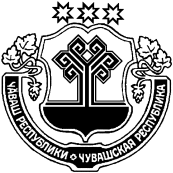 ЧУВАШСКАЯ РЕСПУБЛИКАШЕМУРШИНСКИЙ   РАЙОНЧУКАЛ ЯЛ ПОСЕЛЕНИЙĚНАДМИНИСТРАЦИЙĚЙЫШЁНУ«06»    чÿк    2021 ҫ. № 28 Вырас Чукал  ял.АДМИНИСТРАЦИЯЧУКАЛЬСКОГО  СЕЛЬСКОГОПОСЕЛЕНИЯПОСТАНОВЛЕНИЕ          «06»  октября  2021 г.  № 28деревня Русские ЧукалыУТВЕРЖДЕНпостановлением администрации Шемуршинского районаот «06» октября 2021 г. № 28№ п/№МероприятияСрокОтветственные исполнители1234Обеспечение действенного функционирования Комиссии по соблюдению требований к служебному поведению муниципальных служащих в администрации Чукальского сельского поселения Шемуршинского района Чувашской Республики и урегулированию конфликта интересов (далее – Комиссия)в течение 2021-2024 гг.Обеспечение информирования и консультирования муниципальных служащих (далее – муниципальные служащие) администрации  Чукальского сельского поселения Шемуршинского района Чувашской Республики (далее – Администрация) о положениях Федерального закона «О муниципальной службе в Российской Федерации» и других положениях законодательства Российской Федерации и Чувашской Республики по вопросам соблюдения муниципальными служащими ограничений, запретов и требований к служебному поведениюв течение 2021-2024 гг.Организация проведения в порядке, предусмотренном  нормативными правовыми актами Российской Федерации, проверок по случаям несоблюдения муниципальными служащими Администрации Чукальского сельского поселения запретов и неисполнения обязанностей, установленных в целях противодействия коррупции, нарушения запретов и ограничений,  а также применение соответствующих мер юридической  ответственностив течение 2021-2024 гг., по мере необходимостиПодготовка к опубликованию сведений о доходах, расходах, об имуществе и обязательствах имущественного характера на официальном сайте администрации Чукальского сельского поселения Шемуршинского района и размещение указанных сведений на официальном сайте в течение 14 рабочих дней со дня истечения срока, установленного для их подачиотдел организационной работыПроведение экспертизы конкурсной документации в сфере закупок для муниципальных нужд на коррупциогенностьв течение 2021-2024 гг.юридический сектор отдела организационной работыПроведение мероприятий по устранению случаев участия на стороне поставщиков продукции для муниципальных нужд близких родственников, а также лиц, которые могут оказать прямое влияние на процесс формирования, размещения и контроля за проведением закупок для муниципальных нуждв течение 2021-2024 гг.отдел организационной работыКУ «Централизованная бухгалтерия»Использования всевозможных способов по определению рыночных цен предполагаемых к поставке оборудований при  формировании начальной максимальной цены контрактов, во избежание приобретения по завышенной стоимостив течение 2021-2024 гг.КУ «Централизованная бухгалтерия»Проведение мероприятий по устранению случаев участия на стороне поставщиков продукции для обеспечения нужд  Чукальского сельского поселения Шемуршинского района Чувашской Республики близких родственников муниципальных служащих, а также лиц, которые могут оказать прямое влияние на процесс формирования, размещения и контроля за осуществлением закупок для обеспечения нужд Чукальского сельского поселения Шемуршинского района Чувашской Республикив течение 2021-2024 гг.КУ «Централизованная бухгалтерия»Совершенствование функционирования Комиссии по соблюдению требований к служебному поведению муниципальных служащих в администрации  Чукальского сельского поселения Шемуршинского района Чувашской Республики и урегулированию конфликта интересов (далее – Комиссия):- проведение повышения квалификации членов Комиссии и работников юридического сектора отдела организационной работы; - проведение учебно-методических семинаров для членов Комиссиив течение 2021-2024 гг.отдел организационной работыИнформационное сопровождение реализации Плана, включая размещение на официальном сайте Администрации необходимых сведенийв течение 2021-2024 гг.сектор информационного обеспечения отдела организационной работыПроведение антикоррупционной экспертизы муниципальных правовых актов и их проектов. Поддержание в актуальном состоянии баннера «Противодействие коррупции». в течение 2021-2024 гг.юридический сектор отдела организационной работыОбеспечение мероприятий по приглашению в состав конкурсной комиссии по проведению конкурса на замещение вакантной должности муниципальной службы Администрации представителей   других организаций в качестве независимых экспертов в течение 2021-2024 гг.отдел организационной работыПроведение анализа обращений граждан на предмет наличия в них информации о фактах коррупции со стороны муниципальных служащих, а также работников организаций, подведомственных Администрации в течение 2021-2024 гг.отдел организационной работы совместно со структурными подразделениямиПринятие по результатам анализа обращений граждан, содержащих информацию о фактах коррупции со стороны муниципальных служащих, а также работников организаций, подведомственных Администрации организационных мер, направленных на предупреждение подобных фактовпо мере поступленияотдел организационной работы совместно со структурными подразделениямиВключение в перечень вопросов, используемых при проведении аттестации муниципальных служащих, вопросов по соблюдению ограничений, запретов и исполнению обязанностей, установленных в целях противодействия коррупциив течение 2021-2024 гг.отдел организационной работыПроведение разъяснительной работы по формированию негативного отношения к дарению подарков лиц, замещающих должности муниципальной службы, в связи с их должностным положением, а также в связи с исполнением ими служебных обязанностей, в том числе при приеме на муниципальную службу ограничений, касающихся получения подарковв течение 2021-2024 гг.отдел организационной работыПроведение служебных проверок в связи с несоблюдением ограничений, запретов и неисполнения обязанностей, установленных в целях противодействия коррупции, нарушением ограничений, касающихся получения подарков, и порядка сдачи подарка, рассмотрение в установленном порядке их результатов Комиссией по мере поступления обращенияотдел организационной работыПроведение разъяснительной работы по недопущению лицами, замещающими должности муниципальной службы, поведения, которое может восприниматься как обещание или предложение дачи взятки либо как согласие принять взятку или как просьба о даче взяткив течение 2021-2024 гг.отдел организационной работыОрганизация работы по выявлению случаев возникновения конфликта интересов, а также их предотвращению и урегулированию, одной из сторон которого являются лица, замещающие должности муниципальной службы Шемуршинского района Чувашской Республикив течение 2021-2024 гг.отдел организационной работыОбеспечение проведения работы по выявлению, предупреждению, профилактике коррупции в организациях, находящихся в ведении Администрации сельского поселенияв течение 2021-2024 гг.отдел организационной работыАнализ ситуаций, при которых возникает или может возникнуть конфликт интересов на муниципальной службе, в том числе при рассмотрении обращений гражданв течение 2021-2024 гг.структурные подразделения администрации районаУчастие  муниципальных служащих,   в должностные обязанности которых входит участие в противодействии коррупции, в мероприятиях по профессиональному развитию в области противодействия коррупции, в том числе их обучение по дополнительным профессиональным программам в области противодействия коррупциив течение 2021-2024 гг.отдел организационной работыУчастие лиц, впервые поступивших на  муниципальную службу или на работу в соответствующие организации, и замещающих должности, связанные с соблюдением антикоррупционных стандартов, в мероприятиях по профессиональному развитию в области противодействия коррупциив течение 2021-2024 гг.отдел организационной работыУчастие  муниципальных служащих, работников, в должностные обязанности которых входит участие в проведении закупок товаров, работ, услуг для обеспечения  муниципальных нужд, в мероприятиях по профессиональному развитию в области противодействия коррупции, в том числе их обучение по дополнительным профессиональным программам в области противодействия коррупциив течение 2021-2024 гг.отдел организационной работы